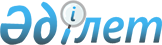 Жаңақорған аудандық мәслихаты шешімінің күші жойылды деп тану туралыҚызылорда облысы Жаңақорған аудандық мәслихатының 2022 жылғы 17 қарашадағы № 292 шешімі. Қазақстан Республикасының Әділет министрлігінде 2022 жылғы 22 қарашада № 30660 болып тіркелді
      Қазақстан Республикасының "Құқықтық актілер туралы" Заңының 27-бабына сәйкес, Жаңақорған ауданының мәслихаты ШЕШТІ:
      1. Жаңақорған ауданының мәслихатының "Жаңақорған аудандық мәслихат аппараты" мемлекеттік мекемесінің "Б" корпусы мемлекеттік әкімшілік қызметшілерінің қызметін бағалаудың әдістемесін бекіту туралы" 2018 жылғы 12 наурыздағы № 05-16/209 (нормативтік құқықтық актілерді мемлекеттік тіркеу Тізілімінде № 6221 болып тіркелген) шешімінің күші жойылды деп танылсын.
      2. Осы шешім оның алғашқы ресми жарияланған күнінен кейін күнтізбелік он күн өткен соң қолданысқа енгізіледі.
					© 2012. Қазақстан Республикасы Әділет министрлігінің «Қазақстан Республикасының Заңнама және құқықтық ақпарат институты» ШЖҚ РМК
				
      Жаңақорған аудандық мәслихатының хатшысы 

Г. Сопбеков
